Meute Seeonee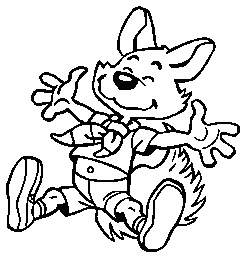 Calendrier du premier trismestreChers parents,Voici l’horaire des réunions du premier trimestre.Notez d’ores et déjà celles-ci dans votre agenda, ou imprimez l’horaire à coller sur le frigo. Il ne s’agirait pas d’en oublier certaines, la présence aux réunions étant essentielle dans notre projet d’animation.Le 25 septembre		 Réunion de passageLe 2 octobre 			 Réunion : 09h30 – 17hLe 16 octobre			 Réunion : 09h30 – 17hLe 13 novembre 		 Réunion : 10h – 16hLe 18, 19, 20 novembre 	Week-end de meute (plus d’infos suivront)Le 27 novembre 		 Réunion : 10h – 16hLe 23 décembre 		 Veillée de Noel (plus d’infos suivront)N’oubliez pas de prévenir en cas d’absence ! 